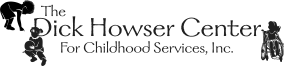 3519 Easter Stanley Court ~ Tallahassee, Florida 32308P: (850) 921-KIDS(5437) ~ F: (850) 921-4734Direct Tuition Payment Authorization/CancelationPlease attach a voided check here (for checking accounts)Customer Name:Student’s Name:Financial Institution Name:Financial Institution Name:Financial Institution Name:Financial Institution Name:Financial Institution Name:Checking Bank Routine Number:Checking Bank Routine Number:Checking Bank Routine Number:Checking Bank Routine Number:Account Number:Account Number:Account Number:Savings Bank Routine Number:Savings Bank Routine Number:Savings Bank Routine Number:Account Number:Account Number:Account Number:Withdrawal ScheduleWithdrawal ScheduleWithdrawal ScheduleWithdrawal ScheduleWithdrawal ScheduleWithdrawal ScheduleWithdrawal ScheduleWithdrawal ScheduleWithdrawal ScheduleWithdrawal ScheduleWithdrawal ScheduleWithdrawal ScheduleWithdrawal ScheduleMonthly – payments will be deducted automatically the last Friday of the month prior to services being provided.Monthly – payments will be deducted automatically the last Friday of the month prior to services being provided.Monthly – payments will be deducted automatically the last Friday of the month prior to services being provided.Monthly – payments will be deducted automatically the last Friday of the month prior to services being provided.Monthly – payments will be deducted automatically the last Friday of the month prior to services being provided.Monthly – payments will be deducted automatically the last Friday of the month prior to services being provided.Monthly – payments will be deducted automatically the last Friday of the month prior to services being provided.Monthly – payments will be deducted automatically the last Friday of the month prior to services being provided.Monthly – payments will be deducted automatically the last Friday of the month prior to services being provided.Monthly – payments will be deducted automatically the last Friday of the month prior to services being provided.Monthly – payments will be deducted automatically the last Friday of the month prior to services being provided.Monthly – payments will be deducted automatically the last Friday of the month prior to services being provided.Semi-Monthly – payments will be deducted automatically the first & third Friday of the month prior to services being provided.Semi-Monthly – payments will be deducted automatically the first & third Friday of the month prior to services being provided.Semi-Monthly – payments will be deducted automatically the first & third Friday of the month prior to services being provided.Semi-Monthly – payments will be deducted automatically the first & third Friday of the month prior to services being provided.Semi-Monthly – payments will be deducted automatically the first & third Friday of the month prior to services being provided.Semi-Monthly – payments will be deducted automatically the first & third Friday of the month prior to services being provided.Semi-Monthly – payments will be deducted automatically the first & third Friday of the month prior to services being provided.Semi-Monthly – payments will be deducted automatically the first & third Friday of the month prior to services being provided.Semi-Monthly – payments will be deducted automatically the first & third Friday of the month prior to services being provided.Semi-Monthly – payments will be deducted automatically the first & third Friday of the month prior to services being provided.Semi-Monthly – payments will be deducted automatically the first & third Friday of the month prior to services being provided.Semi-Monthly – payments will be deducted automatically the first & third Friday of the month prior to services being provided.Weekly – payments will be deducted automatically every Friday for the following week of service.Weekly – payments will be deducted automatically every Friday for the following week of service.Weekly – payments will be deducted automatically every Friday for the following week of service.Weekly – payments will be deducted automatically every Friday for the following week of service.Weekly – payments will be deducted automatically every Friday for the following week of service.Weekly – payments will be deducted automatically every Friday for the following week of service.Weekly – payments will be deducted automatically every Friday for the following week of service.Weekly – payments will be deducted automatically every Friday for the following week of service.Weekly – payments will be deducted automatically every Friday for the following week of service.Weekly – payments will be deducted automatically every Friday for the following week of service.Weekly – payments will be deducted automatically every Friday for the following week of service.Weekly – payments will be deducted automatically every Friday for the following week of service.Amount to be withdrawn based on the schedule selected above:Amount to be withdrawn based on the schedule selected above:Amount to be withdrawn based on the schedule selected above:Amount to be withdrawn based on the schedule selected above:Amount to be withdrawn based on the schedule selected above:Amount to be withdrawn based on the schedule selected above:Amount to be withdrawn based on the schedule selected above:Amount to be withdrawn based on the schedule selected above:Amount to be withdrawn based on the schedule selected above:$$$I authorize The Dick Howser Center for Childhood Services and the financial institution named to credit my account(s) for direct payment of tuition and, if necessary, to initiate debits or adjustments for credits made in error.  I agree that The Dick Howser Center for Childhood Services will not be responsible for any overdraft on my account under any circumstances, nor will The Dick Howser Center for Childhood Services provide reimbursements for associated fees.  This authority will remain in effect until I have cancelled it in writing to The Dick Howser Center for Childhood Services.I authorize The Dick Howser Center for Childhood Services and the financial institution named to credit my account(s) for direct payment of tuition and, if necessary, to initiate debits or adjustments for credits made in error.  I agree that The Dick Howser Center for Childhood Services will not be responsible for any overdraft on my account under any circumstances, nor will The Dick Howser Center for Childhood Services provide reimbursements for associated fees.  This authority will remain in effect until I have cancelled it in writing to The Dick Howser Center for Childhood Services.I authorize The Dick Howser Center for Childhood Services and the financial institution named to credit my account(s) for direct payment of tuition and, if necessary, to initiate debits or adjustments for credits made in error.  I agree that The Dick Howser Center for Childhood Services will not be responsible for any overdraft on my account under any circumstances, nor will The Dick Howser Center for Childhood Services provide reimbursements for associated fees.  This authority will remain in effect until I have cancelled it in writing to The Dick Howser Center for Childhood Services.I authorize The Dick Howser Center for Childhood Services and the financial institution named to credit my account(s) for direct payment of tuition and, if necessary, to initiate debits or adjustments for credits made in error.  I agree that The Dick Howser Center for Childhood Services will not be responsible for any overdraft on my account under any circumstances, nor will The Dick Howser Center for Childhood Services provide reimbursements for associated fees.  This authority will remain in effect until I have cancelled it in writing to The Dick Howser Center for Childhood Services.I authorize The Dick Howser Center for Childhood Services and the financial institution named to credit my account(s) for direct payment of tuition and, if necessary, to initiate debits or adjustments for credits made in error.  I agree that The Dick Howser Center for Childhood Services will not be responsible for any overdraft on my account under any circumstances, nor will The Dick Howser Center for Childhood Services provide reimbursements for associated fees.  This authority will remain in effect until I have cancelled it in writing to The Dick Howser Center for Childhood Services.I authorize The Dick Howser Center for Childhood Services and the financial institution named to credit my account(s) for direct payment of tuition and, if necessary, to initiate debits or adjustments for credits made in error.  I agree that The Dick Howser Center for Childhood Services will not be responsible for any overdraft on my account under any circumstances, nor will The Dick Howser Center for Childhood Services provide reimbursements for associated fees.  This authority will remain in effect until I have cancelled it in writing to The Dick Howser Center for Childhood Services.Customer Signature:Customer Signature:Date:CANCELATION(Only if canceling Direct Payment)I authorize The Dick Howser Center for Childhood Services to cancel my Direct Payment with my current financial institution.  I agree that The Dick Howser Center for Childhood Services will not be responsible for any overdraft on my account under any circumstances, nor will The Dick Howser Center for Childhood Services provide reimbursement for associated fees.CANCELATION(Only if canceling Direct Payment)I authorize The Dick Howser Center for Childhood Services to cancel my Direct Payment with my current financial institution.  I agree that The Dick Howser Center for Childhood Services will not be responsible for any overdraft on my account under any circumstances, nor will The Dick Howser Center for Childhood Services provide reimbursement for associated fees.CANCELATION(Only if canceling Direct Payment)I authorize The Dick Howser Center for Childhood Services to cancel my Direct Payment with my current financial institution.  I agree that The Dick Howser Center for Childhood Services will not be responsible for any overdraft on my account under any circumstances, nor will The Dick Howser Center for Childhood Services provide reimbursement for associated fees.CANCELATION(Only if canceling Direct Payment)I authorize The Dick Howser Center for Childhood Services to cancel my Direct Payment with my current financial institution.  I agree that The Dick Howser Center for Childhood Services will not be responsible for any overdraft on my account under any circumstances, nor will The Dick Howser Center for Childhood Services provide reimbursement for associated fees.CANCELATION(Only if canceling Direct Payment)I authorize The Dick Howser Center for Childhood Services to cancel my Direct Payment with my current financial institution.  I agree that The Dick Howser Center for Childhood Services will not be responsible for any overdraft on my account under any circumstances, nor will The Dick Howser Center for Childhood Services provide reimbursement for associated fees.CANCELATION(Only if canceling Direct Payment)I authorize The Dick Howser Center for Childhood Services to cancel my Direct Payment with my current financial institution.  I agree that The Dick Howser Center for Childhood Services will not be responsible for any overdraft on my account under any circumstances, nor will The Dick Howser Center for Childhood Services provide reimbursement for associated fees.Customer Signature:Customer Signature:Date: